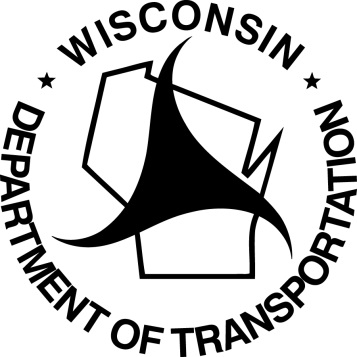 Please...MARK YOUR CALENDAR FOR:(date) The Wisconsin Department of Transportation (WisDOT)(name) Region office in (city) is conducting a (public hearing) (public involvement meeting)to discuss the location, design and environmental aspects of proposed improvements on (roadway and termini) in (county name).Watch the (legal ads) (news columns) of this paperfor the exact times and place of this (public hearing) (public involvement meeting).For more details, contact:(Project Manager contact information)The (public hearing) (public involvement meeting) will be wheelchair accessible. Deaf or hard of hearing persons needing assistance may contact (project contact name here) via the Wisconsin Telecommunication Relay System (dial 711). To allow time for arranging assistance, please call no later than three working days prior to the (public hearing) (public involvement meeting).